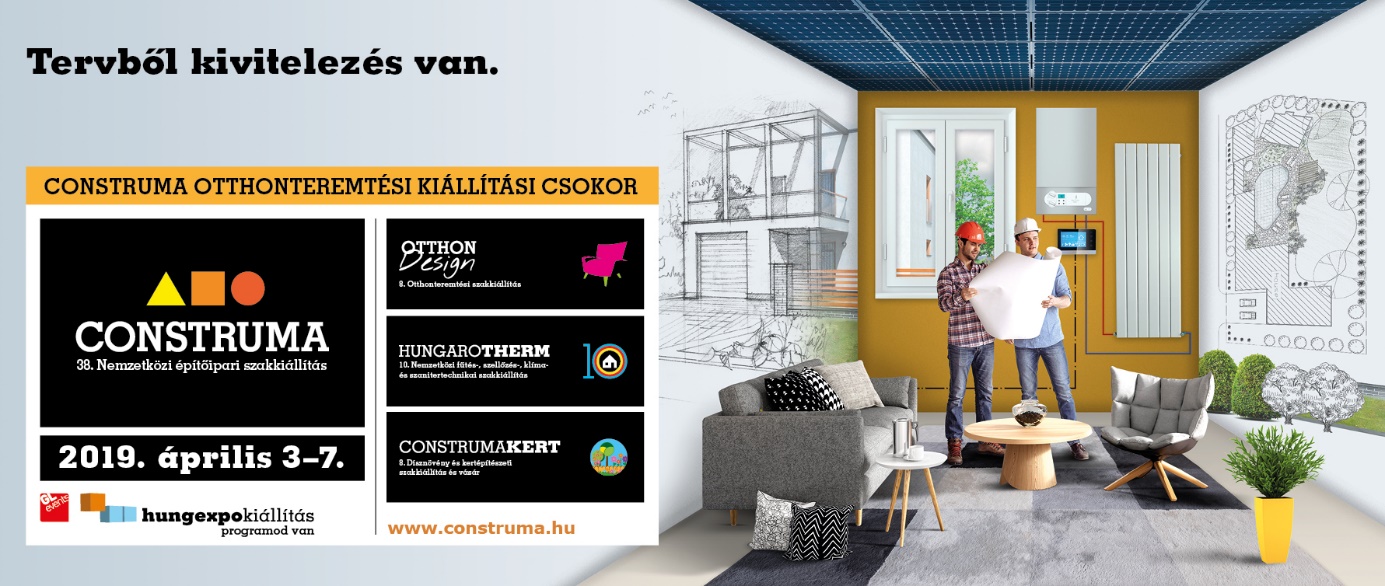 Hamarosan nyit a CONSTRUMA!Az idei évben egészen korán, április 3-7. között ismét érdemes kilátogatni a HUNGEXPO Budapesti Vásárközpontba, a CONSTRUMA csokorra, az építőipar hazai csúcsrendezvényére. 2019-ben a CONSTRUMA és OTTHONDesign kiállítások mellett a kétévente megrendezésre kerülő HUNGAROTHERM is tagja e csokornak, így még szélesebb körű tájékozódási lehetőség vár a szakmai látogatókra az újdonságok terén. A kiállításra szakmai látogatóink részére már elindítottuk az on-line regisztrációt! KIZÁRÓLAG MÉK TAGOKNAK! – ingyenes belépés regisztrációvalA Magyar Építész Kamara és a HUNGEXPO közötti megállapodás alapján a MÉK tagjai számára a CONSTRUMA csokor szakmai napjain (április 3-5. között) regisztrációval ingyenesen látogathatják a kiállítást.A CONSTRUMA Otthonteremtési kiállítás látogatásáért a MÉK 1 továbbképzési pontot ad naponta, minimum 3 óra kiállítási látogatásért (Bírálati sorszám: 2018/301.)Mindössze annyi a teendője, hogy az alábbi linkek valamelyikén kitölti a regisztrációt, elküldi és a válasz e-mailben megkapja ingyenes belépőjét a kiállításra.Ha a kiállítási csokorhoz kapcsolódó konferenciák valamelyikén szeretne részt venni, akkor regisztráljon az alábbi linken.KATTINTSON IDEAmennyiben a kiállítást kívánja megtekinteni, konferencia részvétel nélkül, akkor pedig az alábbi linken töltse ki regisztrációját. KATTINTSON IDEA regisztrációt követően:kérjük hozza magával az e-mailben kapott vonalkódos jegyet és keresse az 
 ELŐREGISZTRÁLTAK bejáratot a fogadókbanAz elektronikus jegy napi egyszeri belépésre jogosít, névre szól és nem átruházható!Az idei évre ajánljuk:Mintegy 500 kiállító – 5 pavilonban és a szabadterületen – költséghatékony, környezetbarát új technológiákInnovatív termékek: CONSTRUMA és HUNGAROTHERM DíjazottakMÉK szakmai továbbképzés (április 3-4.)MÉK továbbképzési pontos konferenciák A jövő építészete – előadások az Építészfórum.hu szervezésébenSpeciális témák építészeknek: újdonságok a faablakgyártásban, Smart City, Green City, újdonságok a frankfurti ISH-rólSzakmai tárlatvezetések több témában – MÉK továbbképzési pontosBelsőépítészeknek ajánljuk: OTTHONDesign kiállítás / Magyar Design stand (G pavilon), Design-generációk a LOSZ tervezésébenVidékről érkezőknek vasúti utazási kedvezmény!További részletek és érdekességek a kiállítás folyamatosan frissülő honlapján: www.construma.huVárjuk Önt is a kiállításra!  Regisztráljon még ma!CONSTRUMA csokor teamHUNGEXPO Zrt.